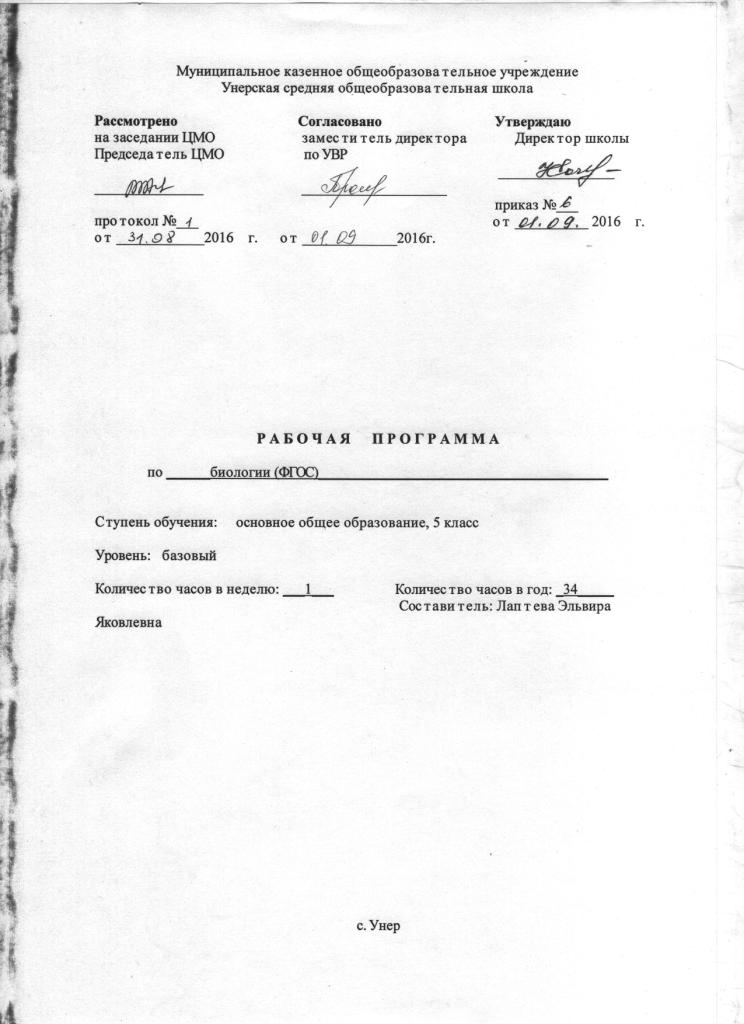 Программа составлена в соответствии с требованиям Федерального государственногообразовательного стандарта основного общего образования.Предлагаемая программа соответствует положениям Федерального государственногообразовательного стандарта основного общего образования, в том числе требованиям крезультатам освоения основной образовательной программы, фундаментальному ядрусодержания общего образования, Примерной программе по биологии. Программа отражает идеи и положения Концепции духовно-нравственного развития и воспитания личности гражданина России, Программы формирования универсальных учебных действий (УУД), составляющих основу для саморазвития и непрерывного образования, выработки коммуникативных качеств, целостности общекультурного, личностного и познавательного развития учащихся.Программа соответствует требованиям к структуре программ, заявленным в ФГОС, ивключает:1. Пояснительную записку.2. Общую характеристику курса биологии.3. Место курса биологии в базисном учебном плане.4. Личностные, метапредметные и предметные результаты освоения курса биологии.5. Содержание курса биологии.6. Тематическое планирование.7. Рекомендации по учебно-методическому и материально-техническому обеспечениюучебного процесса.8. Планируемые результаты изучения учебного предмета1. Пояснительная запискаЦели биологического образования в основной школе формулируются на несколькихуровнях: глобальном, метапредметном, личностном и предметном, на уровне требований к результатам освоения содержания предметных программ.Глобальные цели биологического образования являются общими для основной и старшейшколы и определяются социальными требованиями, в том числе изменением социальнойситуации развития — ростом информационных перегрузок, изменением характера и способов общения и социальных взаимодействий (объѐмы и способы получения информации вызывают определѐнные особенности развития современных подростков). Наиболее продуктивными, с точки зрения решения задач развития подростка, является социоморальная и интеллектуальная взрослость.Помимо этого, глобальные цели формируются с учѐтом рассмотрения биологическогообразования как компонента системы образования в целом, поэтому они являются наиболее общими и социально значимыми.С учѐтом вышеназванных подходов глобальными целями биологического образованияявляются:• социализация обучаемых — вхождение в мир культуры и социальных отношений,обеспечивающая включение учащихся в ту или иную группу или общность — носи теля еѐ норм, ценностей, ориентаций, осваиваемых в процессе знакомства с миром живойприроды;• приобщение к познавательной культуре как системе познавательных (научных)ценностей, накопленных обществом в сфере биологической науки.Помимо этого, биологическое образование призвано обеспечить:• ориентацию в системе моральных норм и ценностей: признание наивысшей ценностью жизнь и здоровье человека; формирование ценностного отношения к живой природе;• развитие познавательных мотивов, направленных на получение знаний о живойприроде; познавательных качеств личности, связанных с овладением методамиизучения природы, формированием интеллектуальных и практических умений;• овладение ключевыми компетентностями: учебно-познавательной,информационной, ценностно-смысловой, коммуникативной;• формирование у обучающихся познавательной культуры, осваиваемой в процессепознавательной деятельности, и эстетической культуры как способности эмоционально-ценностного отношения к объектам живой природы.2. Общая характеристика курса биологииКурс биологии на ступени основного общего образования направлен на формирование ушкольников представлений об отличительных особенностях живой природы, о еѐмногообразии и эволюции, человеке как биосоциальном существе. Отбор содержанияпроведѐн с учѐтом культурологического подхода, в соответствии с которым учащиесядолжны освоить содержание, значимое для формирования познавательной, нравственной и эстетической культуры, сохранения окружающей среды и собственного здоровья, дляповседневной жизни и практической деятельности.Биология как учебная дисциплина предметной области «Естественнонаучныепредметы» обеспечивает:• формирование системы биологических знаний как компонента целостности научнойкарты мира;• овладение научным подходом к решению различных задач;• овладение умениями формулировать гипотезы, конструировать, проводитьэксперименты, оценивать полученные результаты;• овладение умением сопоставлять экспериментальные и теоретические знания собъективными реалиями жизни;• воспитание ответственного и бережного отношения к окружающей среде, осознаниезначимости концепции устойчивого развития;• формирование умений безопасного и эффективного использования лабораторногооборудования, проведения точных измерений и адекватной оценки полученныхрезультатов, представления научно обоснованных аргументов своих действий путѐмприменения межпредметного анализа учебных задач.Предлагаемая программа по биологии включает в себя следующие содержательныелинии:— многообразие и эволюция органического мира;— биологическая природа и социальная сущность человека;— структурно-уровневая организация живой природы;— ценностное и экокультурное отношение к природе;— практико-ориентированная сущность биологических знаний.3. Место курса биологии в базисном учебном планеПрограмма разработана в соответствии с базисным учебным планом (БУПом) дляступени основного общего образования. Биология в основной школе изучается с 5 по 9классы. Общее число учебных часов за 5 лет обучения составляет 280, из них 35 (1ч внеделю) в 5 классе, 35 (1ч в неделю) в 6 классе, по 70 (2 ч в неделю) в 7, 8, 9 классах.В соответствии с базисным учебным (общеобразовательным) планом курсу биологии наступени основного общего образования предшествует курс «Окружающий мир». Поотношению к курсу биологии он является пропедевтическим.Содержание курса биологии в основной школе является базой для изучения общихбиологических закономерностей, законов, теорий в старшей школе. Таким образом, содержа-ние курса биологии в основной школе представляет собой базовое звено в системенепрерывного биологического образования и является основой для последующей уровневой ипрофильной дифференциации.4. Результаты освоения курса биологииТребования к результатам освоения курса биологии в основной школе определяютсяключевыми задачами общего образования, отражающими индивидуальные, общественные и государственные потребности, и включают личностные, мета- предметные и предметные результаты освоения предмета. Изучение биологии в основной школе даѐт возможность достичь следующихличностных результатов:• воспитание российской гражданской идентичности: патриотизма, любви и уваженияк Отечеству, чувства гордости за свою Родину; осознание своей этническойпринадлежности; усвоение гуманистических и традиционных ценностей многонационального российского общества; воспитание чувства ответственности и долга перед Родиной;• формирование ответственного отношения к учению, готовности и способностиобучающихся к саморазвитию и самообразованию на основе мотивации к обучению ипознанию, осознанному выбору и построению дальнейшей индивидуальной траекторииобразования на базе ориентировки в мире профессий и профессиональныхпредпочтений, с учѐтом устойчивых познавательных интересов;• знание основных принципов и правил отношения к живой природе, основ здоровогообраза жизни и здоровье- сберегающих технологий;сформированность познавательных интересов и мотивов, направленных на изучениеживой природы; интеллектуальных умений (доказывать строить рассуждения,анализировать, делать выводы); эстетического отношения к живым объектам;• формирование личностных представлений о ценности природы, осознаниезначимости и общности глобальных проблем человечества;• формирование уважительного отношения к истории, культуре, национальнымособенностям и образу жизни других народов; толерантности и миролюбия;• освоение социальных норм и правил поведения, ролей и форм социальной жизни вгруппах и сообществах, включая взрослые и социальные сообщества; участие вшкольной самоуправлении и общественной жизни в пределах возрастных компетенцийс учѐтом региональных, этнокультурных, социальных и экономических особенностей;• развитие сознания и компетентности в решении моральных проблем на основеличностного выбора; формирование нравственных чувств и нравственного поведения,осознанного и ответственного отношения к собственным поступкам;• формирование коммуникативной компетентности в общении и сотрудничестве сосверстниками, старшими и младшими в процессе образовательной, общественнополезной, учебно-исследовательской, творческой и других видов деятельности;• формирование понимания ценности здорового и безопасного образа жизни; усвоениеправил индивидуального и коллективного безопасного поведения в чрезвычайныхситуациях, угрожающих жизни и здоровью людей, правил поведения на транспорте и надорогах; формирование экологической культуры на основе признания ценности жизниво всех еѐ проявлениях и необходимости ответственного, бережного отношения к ок-ружающей среде;• осознание значения семьи в жизни человека и общества; принятие ценностисемейной жизни; уважительное и заботливое отношение к членам своей семьи;• развитие эстетического сознания через освоение художественного наследия народовРоссии и мира, творческой деятельности эстетического характера.Метапредметными результатами освоения основной образовательной программыосновного общего образования являются:• умение самостоятельно определять цели своего обучения, ставить и формулировать длясебя новые задачи в учѐбе и познавательной деятельности, развивать мотивы и интересысвоей познавательной деятельности;• овладение составляющими исследовательской и проектной деятельности, включая умениявидеть проблему, ставить вопросы, выдвигать гипотезы, давать определения понятиям,классифицировать, наблюдать, проводить эксперименты, делать выводы и заключения,структурировать материал, объяснять, доказывать, защищать свои идеи;• умение работать с разными источниками биологической информации: находитьбиологическую информацию в различных источниках (тексте учебника научно- популярнойлитературе, биологических словарях и справочниках), анализировать и оцениватьинформацию;• умение самостоятельно планировать пути достижения целей, в том числе альтернативные,осознанно выбирать наиболее эффективные способы решения учебных и познавательныхзадач;• умение соотносить свои действия с планируемыми результатами, осуществлять контрольсвоей деятельности в процессе достижения результата, определять способы действий врамках предложенных условий и требований, корректировать свои действия в соответствии сизменяющейся ситуацией;• владение основами самоконтроля, самооценки, принятия решений и осуществленияосознанного выбора в учебной и познавательной деятельности;• способность выбирать целевые и смысловые установки в своих действиях и поступках поотношению к живой природе, здоровью своему и окружающих;• умение создавать, применять и преобразовывать знаки и символы, модели и схемы длярешения учебных и познавательных задач;• умение осознанно использовать речевые средства для дискуссии и аргументации своейпозиции: сравнивать разные точки зрения, аргументировать и отстаивать свою точку зрения;• умение организовывать учебное сотрудничество и совместную деятельность с учителем и сверстниками, работать индивидуально и в группе: находить общее решение и разрешать конфликты на основе согласования позиций и учѐта интересов, формулировать, аргументировать и отстаивать своѐ мнение;• формирование и развитие компетентности в области использования, информационно-коммуникационных технологий (ИКТ-компетенции).Предметными результатами освоения биологии в основной школе являются:• усвоение системы научных знаний о живой природе и закономерностях еѐ развития,для формирования современных представлений о естественнонаучной картине мира;• формирование первоначальных систематизированных представлений обиологических объектах, процессах, явлениях, закономерностях, об основныхбиологических теориях, об экосистемной организации жизни, о взаимосвязи живого инеживого в биосфере, о наследственности и изменчивости; овладение понятийнымаппаратом биологии;• приобретение опыта использования методов биологической науки и проведениянесложных биологических экспериментов для изучения живых организмов и человека,проведения экологического мониторинга в окружающей среде;• формирование основ экологической грамотности: способности оценивать последствия деятельности человека в природе, влияние факторов риска на здоровье человека;умение выбирать целевые и смысловые установки в своих действиях и поступках поотношению к живой природе, здоровью своему и окружающих; осознание необхо-димости действий по сохранению биоразнообразия и природных местообитаний, видоврастений и животных;• объяснение роли биологии в практической деятельности людей, места и роличеловека в природе, родства общности происхождения и эволюции растений иживотных;• овладение методами биологической науки; наблюдение и описание биологическихобъектов и процессов; постановка биологических экспериментов и объяснение ихрезультатов;• формирование представлений о значении биологических наук в решении локальныхи глобальных экологических проблем, необходимости рационального природо-пользования, защиты здоровья людей в условиях быстрого изменения экологическогокачества окружающей среды;• освоение приѐмов оказания первой помощи, рациональной организации труда иотдыха, выращивания и размножения культурных растений и домашних животных,ухода за ними.5. Содержание курса биологииРаздел 1Живые организмыБиология как наука. Роль биологии в практической деятельности людей. Разнообразиеорганизмов. Отличительные признаки представителей разных царств живой природы.Методы изучения живых организмов: наблюдение, измерение, эксперимент. Клеточноестроение организмов. Правила работы в кабинете биологии, с биологическими приборами и инструментами.Бактерии. Многообразие бактерий. Роль бактерий в природе и жизни человека.Бактерии — возбудители заболеваний. Меры профилактики заболеваний, вызываемых бактериями.Грибы. Многообразие грибов, их роль в природе и жизни человека. Съедобные иядовитые грибы. Оказание приѐмов первой помощи при отравлении грибами.Лишайники. Роль лишайников в природе и жизни человека.Вирусы — неклеточные формы. Заболевания, вызываемые вирусами. Мерыпрофилактики заболеваний.Растения. Клетки, ткани и органы растений. Процессы жизнедеятельности: обменвеществ и превращение энергии, питание, фотосинтез, дыхание, удаление продуктов обмена, транспорт веществ. Регуляция процессов жизнедеятельности. Движение. Рост, развитие и размножение. Многообразие растений, принципы их классификации. Водоросли, мхи, папоротники, голосеменные и покрытосеменные растения. Значение растений в природе и жизни человека. Важнейшие сельскохозяйственные культуры. Ядовитые растения. Охрана редких и исчезающих видов растений. Основные растительные общества. Усложнение растений впроцессе эволюции.Животные. Строение животных. Процессы жизнедеятельности и их регуляции уживотных. Размножение, рост и развитие. Поведение. Раздражимость. Рефлексы. Инстинкты.Многообразие (типы, классы хордовых) животных, их роль в природе и жизни человека.Сельскохозяйственные и домашние животные. Профилактика заболеваний, вызываемыхживотными. Усложнение животных в процессе эволюции. Приспособления к различнымсредам обитания. Охрана редких и исчезающих видов животных.Лабораторные и практические работыУстройство увеличительных приборов и правила работы с ними.Приготовление микропрепарата кожицы чешуи лука.Изучение органов цветкового растения.Изучение строения позвоночного животного.Передвижение воды и минеральных веществ в растении.Изучение строения семян однодольных и двудольных рас те ний.Изучение строения водорослейИзучение строения мхов (на местных видах).Изучение строения папоротника (хвоща).Изучение строения голосеменных растений.Изучение строения покрытосеменных растений.Изучение строения плесневых грибов.Вегетативное размножение комнатных растений.Изучение одноклеточных животных.Изучение внешнего строения дождевого червя, наблюдение за его передвижением иреакциями на раздражения.Изучения строения моллюсков по влажным препаратам.Изучение многообразия членистоногих по коллекциям.Изучение строения рыб.Изучения строения птиц.Изучение строение куриного яйца.Изучение строения млекопитающих.ЭкскурсииРазнообразие и роль членистоногих в природе.Разнообразие птиц и млекопитающих.Раздел 2Человек и его здоровьеЧеловек и окружающая среда. Природная и социальная среда обитания человека.Защита среды обитания человека.Общие сведения об организме человека. Место человека в системе органического мира.Черты сходства и различия человека и животных. Строение организма человека: клетки,ткани, органы, системы органов. Методы изучения организма человека.Опора и движение. Опорно-двигательная система. Профилактика травматизма. Значение физических упражнений и культуры труда для формирования скелета и мускулатуры.Первая помощь при травмах опорно-двигательной системы.Транспорт веществ. Внутренняя среда организма, значение еѐ постоянства. Кровеноснаяи лимфатическая системы. Кровь. Группы крови. Лимфа. Переливание крови. Иммунитет.Антитела. Аллергические реакции. Предупредительные прививки. Лечебные сыворотки.Строение и работа сердца. Кровяное давление и пульс. Приѐмы оказания первой помощи при кровотечениях.Дыхание. Дыхательная система. Строение органов дыхания. Газообмен в лѐгких итканях. Гигиена органов дыхания. Заболевания органов дыхания и их предупреждение.Примеры оказания первой помощи при отравлении угарным газом, спасении утопающего.Инфекционные заболевания и меры их профилактики. Вред табакокурения.Питание. Пищеварение. Пищеварительная система. Нарушения работыпищеварительной системы и их профилактика.Обмен веществ и превращения энергии в организме. Пластический и энергетическийобмен. Обмен воды, минеральных солей, белков, углеводов и жиров. Витамины. Рацио-нальное питание. Нормы и режим питания.Покровы тела. Строение и функции кожи. Роль кожи в терморегуляции. Уход за кожей,волосами, ногтями. Приѐмы оказания первой помощи при травмах, ожогах, обморожениях и их профилактика. Закаливание организма.Выделение. Строение и функции выделительной системы. Заболевания органовмочевыделительной системы и их предупреждение.Размножение и развитие. Половые железы и половые клетки. Половое созревание.Инфекции, передающиеся половым путѐм, их профилактика. ВИЧ — инфекция и еѐ про-филактика. Наследственные заболевания. Медико-генетическое консультирование.Оплодотворение, внутриутробное развитие.Беременность. Вредное влияние на развитие организма курения, употребления алкоголя,наркотиков. Роды. Развитие после рождения.Органы чувств. Строение и функции органов зрения и слуха. Нарушения зрения и слуха,их предупреждение. Вестибулярный аппарат. Мышечное и кожное чувства. Обоняние. Вкус.Нейрогуморальная регуляция процессов жизнедеятельности организма. Нервная система. Рефлекс и рефлекторная дуга. Эндокринная система. Гормоны, механизмы их действия на клетки. Нарушения деятельности нервной и эндокринной систем и их предупреждение.Поведение и психика человека. Безусловные рефлексы и инстинкты. Условныерефлексы. Особенности поведения человека. Речь. Мышление. Внимание. Память. Эмоции и чувства. Сон. Темперамент и характер. Способности и одарѐнность. Межличностные отношения. Роль обучения и воспитания в развитии поведения и психики человека.Здоровый образ жизни. Соблюдение санитарно-гигиенических норм и правил здоровогообраза жизни. Укрепление здоровья: аутотренинг, закаливание, двигательная активность.Влияние физических упражнений на органы и системы органов. Факторы риска: стрессы,гиподинамия, переутомление, переохлаждение. Вредные и полезные привычки, их влияние на состояние здоровья.Лабораторные и практические работыСтроение клеток и тканей.Строение и функции спинного и головного мозга.Определение гармоничности физического развития. Выявление нарушений осанки иналичия плоскостопия.Микроскопическое строение крови человека и лягушки.Подсчет пульса в разных условиях и измерение артериального давления.Дыхательные движения. Измерение жизненной ѐмкости легких.Строение и работа органа зрения.ЭкскурсияПроисхождение человека.Раздел 3Общие биологические закономерностиОтличительные признаки живых организмов.Особенности химического состава живых организмов: неорганические и органическиевещества, их роль в организме.Клеточное строение организмов. Строение клетки: ядро, клеточная оболочка,плазматическая мембрана, цитоплазма, пластиды, митохондрии, вакуоли. Хромосомы.Многообразие клеток.Обмен веществ и превращения энергии — признак живых организмов. Роль питания,дыхания, транспорта веществ, удаления продуктов обмена в жизнедеятельности клетки и организма.Рост и развитие организмов. Размножение. Бесполое и половое размножение. Половыеклетки. Оплодотворение.Наследственность и изменчивость — свойства организмов.Наследственная и ненаследственная изменчивость.Система и эволюция органического мира. Вид — основная систематическая единица.Признаки вида. Ч. Дарвин — основоположник учения об эволюции. Движущие виды эволюции: наследственная изменчивость, борьба за существование, естественный отбор.Результаты эволюции: многообразие видов, приспособленность организмов к среде обитания.Взаимосвязи организмов и окружающей среды. Среда — источник веществ, энергии иинформации. Влияние экологических факторов на организмы. Экосистемная организация живой природы. Взаимодействия разных видов в экосистеме (конкуренция, хищничество,симбиоз, паразитизм). Пищевые связи в экосистеме. Круговорот веществ и превращения энергии. Биосфера — глобальная экосистема. В.И. Вернадский — основоположник учения о биосфере. Границы биосферы. Распространение и роль живого вещества в биосфере. Рольчеловека в биосфере. Экологические проблемы. Последствия деятельности человека вэкосистемах.Лабораторные и практические работыИзучение клеток и тканей растений и животных на готовых микропрепаратах и ихописание.Выявление изменчивости у организмов.Выявление приспособлений у организмов к среде обитания (на конкретном примере).Пояснительная записка Образовательная программа по биологии (введение в биологию)для 5 класса  составлена на  основе требований к результатам  освоения основной образовательной программы Учебник:  А.А. Плешаков: А.И. Сонин Биология Введение в биологию. программы «Примерные программы по учебным предметам. Биология 5-9 классы. Просвещение/Стандарты второго поколения», . 3.6.  Календарно-тематическое планирование №пункта (§)Кол-во часовКол-во часов\№ урокаНаименование разделов и тем урокаНаименование разделов и тем урокаФорма урокаХарактеристика основных видов деятельности (УУД)Вид контроляДата проведения Дата проведения ПримечанпияПримечанпия№пункта (§)Кол-во часовКол-во часов\№ урокаНаименование разделов и тем урокаНаименование разделов и тем урокаФорма урокаХарактеристика основных видов деятельности (УУД)Вид контроляпо плануфактический  ПримечанпияПримечанпияТема 1. Живой организм: строение и изучение – 8 часТема 1. Живой организм: строение и изучение – 8 часТема 1. Живой организм: строение и изучение – 8 часТема 1. Живой организм: строение и изучение – 8 часТема 1. Живой организм: строение и изучение – 8 часТема 1. Живой организм: строение и изучение – 8 часТема 1. Живой организм: строение и изучение – 8 часТема 1. Живой организм: строение и изучение – 8 часТема 1. Живой организм: строение и изучение – 8 часТема 1. Живой организм: строение и изучение – 8 часТема 1. Живой организм: строение и изучение – 8 часТема 1. Живой организм: строение и изучение – 8 час181(1)1(1)Что такое живой организмЧто такое живой организмИзучения новогоОбъяснять роль биологических знаний в жизни человека. Выделять существенные признаки живых организмов. Определять основные методы биологических исследований. Учатся работать с лупой и микроскопом, готовить микропрепараты. Выявлять основные органоиды клетки, различать их на микропрепаратах и таблицах. Сравнивать химический состав тел живой и неживой природы. Объяснять вклад великих естествоиспытателей в развитие биологии и других естественных наук. Работать с учебником (текстом иллюстрациями).Находить дополнительную информацию в научно-популярной литературе, справочниках, мультимедийном приложенииПроверка знанийЛабораторная  работаБиологический диктант, тестирование2(2)2(2)Наука о живой природеНаука о живой природеИзучения нового Объяснять роль биологических знаний в жизни человека. Выделять существенные признаки живых организмов. Определять основные методы биологических исследований. Учатся работать с лупой и микроскопом, готовить микропрепараты. Выявлять основные органоиды клетки, различать их на микропрепаратах и таблицах. Сравнивать химический состав тел живой и неживой природы. Объяснять вклад великих естествоиспытателей в развитие биологии и других естественных наук. Работать с учебником (текстом иллюстрациями).Находить дополнительную информацию в научно-популярной литературе, справочниках, мультимедийном приложенииПроверка знанийЛабораторная  работаБиологический диктант, тестирование3(3)3(3)Методы изучения природыЛаб.р.1. Знакомство с оборудованием для научных исследований.Лаб.р.2. Проведение наблюдений, опытов и измеренийМетоды изучения природыЛаб.р.1. Знакомство с оборудованием для научных исследований.Лаб.р.2. Проведение наблюдений, опытов и измеренийКомбинОбъяснять роль биологических знаний в жизни человека. Выделять существенные признаки живых организмов. Определять основные методы биологических исследований. Учатся работать с лупой и микроскопом, готовить микропрепараты. Выявлять основные органоиды клетки, различать их на микропрепаратах и таблицах. Сравнивать химический состав тел живой и неживой природы. Объяснять вклад великих естествоиспытателей в развитие биологии и других естественных наук. Работать с учебником (текстом иллюстрациями).Находить дополнительную информацию в научно-популярной литературе, справочниках, мультимедийном приложенииПроверка знанийЛабораторная  работаБиологический диктант, тестирование4(4)4(4)Увеличительные приборыЛаб.р.3. Устройство ручной лупы, светового микроскопаУвеличительные приборыЛаб.р.3. Устройство ручной лупы, светового микроскопаКомбинОбъяснять роль биологических знаний в жизни человека. Выделять существенные признаки живых организмов. Определять основные методы биологических исследований. Учатся работать с лупой и микроскопом, готовить микропрепараты. Выявлять основные органоиды клетки, различать их на микропрепаратах и таблицах. Сравнивать химический состав тел живой и неживой природы. Объяснять вклад великих естествоиспытателей в развитие биологии и других естественных наук. Работать с учебником (текстом иллюстрациями).Находить дополнительную информацию в научно-популярной литературе, справочниках, мультимедийном приложенииПроверка знанийЛабораторная  работаБиологический диктант, тестирование5(5)5(5)Живые клеткиЛаб.р.4.Строение клеток (готовые микропрепараты)Лаб.р.4. Строение клеток кожицы чешуи лукаЖивые клеткиЛаб.р.4.Строение клеток (готовые микропрепараты)Лаб.р.4. Строение клеток кожицы чешуи лукаКомбинОбъяснять роль биологических знаний в жизни человека. Выделять существенные признаки живых организмов. Определять основные методы биологических исследований. Учатся работать с лупой и микроскопом, готовить микропрепараты. Выявлять основные органоиды клетки, различать их на микропрепаратах и таблицах. Сравнивать химический состав тел живой и неживой природы. Объяснять вклад великих естествоиспытателей в развитие биологии и других естественных наук. Работать с учебником (текстом иллюстрациями).Находить дополнительную информацию в научно-популярной литературе, справочниках, мультимедийном приложенииПроверка знанийЛабораторная  работаБиологический диктант, тестирование6(6)6(6)Химический состав клеткиЛаб.р.5.Определение состава семян пшеницы. Определение физических свойств белков, жиров, углеводовХимический состав клеткиЛаб.р.5.Определение состава семян пшеницы. Определение физических свойств белков, жиров, углеводовКомбинОбъяснять роль биологических знаний в жизни человека. Выделять существенные признаки живых организмов. Определять основные методы биологических исследований. Учатся работать с лупой и микроскопом, готовить микропрепараты. Выявлять основные органоиды клетки, различать их на микропрепаратах и таблицах. Сравнивать химический состав тел живой и неживой природы. Объяснять вклад великих естествоиспытателей в развитие биологии и других естественных наук. Работать с учебником (текстом иллюстрациями).Находить дополнительную информацию в научно-популярной литературе, справочниках, мультимедийном приложенииПроверка знанийЛабораторная  работаБиологический диктант, тестирование7(7)7(7)Вещества и явления в окружающем мире.Лаб.р.6. Физические и химические явленияВещества и явления в окружающем мире.Лаб.р.6. Физические и химические явленияКомбин Объяснять роль биологических знаний в жизни человека. Выделять существенные признаки живых организмов. Определять основные методы биологических исследований. Учатся работать с лупой и микроскопом, готовить микропрепараты. Выявлять основные органоиды клетки, различать их на микропрепаратах и таблицах. Сравнивать химический состав тел живой и неживой природы. Объяснять вклад великих естествоиспытателей в развитие биологии и других естественных наук. Работать с учебником (текстом иллюстрациями).Находить дополнительную информацию в научно-популярной литературе, справочниках, мультимедийном приложенииПроверка знанийЛабораторная  работаБиологический диктант, тестирование8(8)8(8)Великие естествоиспытателиВеликие естествоиспытателиУрок «открытия» новых знаний.Объяснять роль биологических знаний в жизни человека. Выделять существенные признаки живых организмов. Определять основные методы биологических исследований. Учатся работать с лупой и микроскопом, готовить микропрепараты. Выявлять основные органоиды клетки, различать их на микропрепаратах и таблицах. Сравнивать химический состав тел живой и неживой природы. Объяснять вклад великих естествоиспытателей в развитие биологии и других естественных наук. Работать с учебником (текстом иллюстрациями).Находить дополнительную информацию в научно-популярной литературе, справочниках, мультимедийном приложенииПроверка знанийЛабораторная  работаБиологический диктант, тестированиеТема 2.Многообразие живых организмов – 14 часТема 2.Многообразие живых организмов – 14 часТема 2.Многообразие живых организмов – 14 часТема 2.Многообразие живых организмов – 14 часТема 2.Многообразие живых организмов – 14 часТема 2.Многообразие живых организмов – 14 часТема 2.Многообразие живых организмов – 14 часТема 2.Многообразие живых организмов – 14 часТема 2.Многообразие живых организмов – 14 часТема 2.Многообразие живых организмов – 14 часТема 2.Многообразие живых организмов – 14 часТема 2.Многообразие живых организмов – 14 час2141(9)1(9)1(9)Как развивалась жизнь на ЗемлеИзучения нового.Называть основные этапы в развитии жизни на Земле. Определять предмет изучения. Выявлять отличительные признаки представителей царств живой природы. Сравнивать представителей царств, делать выводы на основе сравнения. Приводить примеры основных представителей царств природы. Объяснять роль живых организмов в природе и жизни человека. Различать изученные объекты в природе, таблицах. Выявлять существенные признаки строения и жизнедеятельности изучаемых организмов. Оценивать представителей живой природы с эстетической точки зрения. Наблюдать и описывать внешний вид природных объектов, их рост, развитие, поведение, фиксируют результаты и формулируют выводы. Работать с учебником (текстом иллюстрациями).Находить дополнительную информацию в научно-популярной литературе, справочниках, мультимедийном приложенииПроверка знанийЛабораторная  работаБиологический диктант, тестирование2(10)2(10)2(10)Разнообразие живогоКомбинНазывать основные этапы в развитии жизни на Земле. Определять предмет изучения. Выявлять отличительные признаки представителей царств живой природы. Сравнивать представителей царств, делать выводы на основе сравнения. Приводить примеры основных представителей царств природы. Объяснять роль живых организмов в природе и жизни человека. Различать изученные объекты в природе, таблицах. Выявлять существенные признаки строения и жизнедеятельности изучаемых организмов. Оценивать представителей живой природы с эстетической точки зрения. Наблюдать и описывать внешний вид природных объектов, их рост, развитие, поведение, фиксируют результаты и формулируют выводы. Работать с учебником (текстом иллюстрациями).Находить дополнительную информацию в научно-популярной литературе, справочниках, мультимедийном приложенииПроверка знанийЛабораторная  работаБиологический диктант, тестирование3(11)3(11)3(11)БактерииКомбинНазывать основные этапы в развитии жизни на Земле. Определять предмет изучения. Выявлять отличительные признаки представителей царств живой природы. Сравнивать представителей царств, делать выводы на основе сравнения. Приводить примеры основных представителей царств природы. Объяснять роль живых организмов в природе и жизни человека. Различать изученные объекты в природе, таблицах. Выявлять существенные признаки строения и жизнедеятельности изучаемых организмов. Оценивать представителей живой природы с эстетической точки зрения. Наблюдать и описывать внешний вид природных объектов, их рост, развитие, поведение, фиксируют результаты и формулируют выводы. Работать с учебником (текстом иллюстрациями).Находить дополнительную информацию в научно-популярной литературе, справочниках, мультимедийном приложенииПроверка знанийЛабораторная  работаБиологический диктант, тестирование4(12)4(12)4(12)ГрибыЛаб.р.7. Работа с коллекциейКомбинНазывать основные этапы в развитии жизни на Земле. Определять предмет изучения. Выявлять отличительные признаки представителей царств живой природы. Сравнивать представителей царств, делать выводы на основе сравнения. Приводить примеры основных представителей царств природы. Объяснять роль живых организмов в природе и жизни человека. Различать изученные объекты в природе, таблицах. Выявлять существенные признаки строения и жизнедеятельности изучаемых организмов. Оценивать представителей живой природы с эстетической точки зрения. Наблюдать и описывать внешний вид природных объектов, их рост, развитие, поведение, фиксируют результаты и формулируют выводы. Работать с учебником (текстом иллюстрациями).Находить дополнительную информацию в научно-популярной литературе, справочниках, мультимедийном приложенииПроверка знанийЛабораторная  работаБиологический диктант, тестирование5(13)5(13)5(13)ВодорослиЛаб.р.8. Работа с гербариемКомбинНазывать основные этапы в развитии жизни на Земле. Определять предмет изучения. Выявлять отличительные признаки представителей царств живой природы. Сравнивать представителей царств, делать выводы на основе сравнения. Приводить примеры основных представителей царств природы. Объяснять роль живых организмов в природе и жизни человека. Различать изученные объекты в природе, таблицах. Выявлять существенные признаки строения и жизнедеятельности изучаемых организмов. Оценивать представителей живой природы с эстетической точки зрения. Наблюдать и описывать внешний вид природных объектов, их рост, развитие, поведение, фиксируют результаты и формулируют выводы. Работать с учебником (текстом иллюстрациями).Находить дополнительную информацию в научно-популярной литературе, справочниках, мультимедийном приложенииПроверка знанийЛабораторная  работаБиологический диктант, тестирование6(14)6(14)6(14)МхиЛаб.р.9. Работа с гербариемКомбинНазывать основные этапы в развитии жизни на Земле. Определять предмет изучения. Выявлять отличительные признаки представителей царств живой природы. Сравнивать представителей царств, делать выводы на основе сравнения. Приводить примеры основных представителей царств природы. Объяснять роль живых организмов в природе и жизни человека. Различать изученные объекты в природе, таблицах. Выявлять существенные признаки строения и жизнедеятельности изучаемых организмов. Оценивать представителей живой природы с эстетической точки зрения. Наблюдать и описывать внешний вид природных объектов, их рост, развитие, поведение, фиксируют результаты и формулируют выводы. Работать с учебником (текстом иллюстрациями).Находить дополнительную информацию в научно-популярной литературе, справочниках, мультимедийном приложенииПроверка знанийЛабораторная  работаБиологический диктант, тестирование7(15)7(15)7(15)Папоротники Лаб.р.10. Работа с гербариемКомбинНазывать основные этапы в развитии жизни на Земле. Определять предмет изучения. Выявлять отличительные признаки представителей царств живой природы. Сравнивать представителей царств, делать выводы на основе сравнения. Приводить примеры основных представителей царств природы. Объяснять роль живых организмов в природе и жизни человека. Различать изученные объекты в природе, таблицах. Выявлять существенные признаки строения и жизнедеятельности изучаемых организмов. Оценивать представителей живой природы с эстетической точки зрения. Наблюдать и описывать внешний вид природных объектов, их рост, развитие, поведение, фиксируют результаты и формулируют выводы. Работать с учебником (текстом иллюстрациями).Находить дополнительную информацию в научно-популярной литературе, справочниках, мультимедийном приложенииПроверка знанийЛабораторная  работаБиологический диктант, тестирование8(16)8(16)8(16)Голосеменные растенияЛаб.р.11. Работа с гербариемКомбинНазывать основные этапы в развитии жизни на Земле. Определять предмет изучения. Выявлять отличительные признаки представителей царств живой природы. Сравнивать представителей царств, делать выводы на основе сравнения. Приводить примеры основных представителей царств природы. Объяснять роль живых организмов в природе и жизни человека. Различать изученные объекты в природе, таблицах. Выявлять существенные признаки строения и жизнедеятельности изучаемых организмов. Оценивать представителей живой природы с эстетической точки зрения. Наблюдать и описывать внешний вид природных объектов, их рост, развитие, поведение, фиксируют результаты и формулируют выводы. Работать с учебником (текстом иллюстрациями).Находить дополнительную информацию в научно-популярной литературе, справочниках, мультимедийном приложенииПроверка знанийЛабораторная  работаБиологический диктант, тестирование9(17)9(17)9(17)Покрытосеменные (цветковые) растенияЛаб.р.12. Работа с гербариемКомбинНазывать основные этапы в развитии жизни на Земле. Определять предмет изучения. Выявлять отличительные признаки представителей царств живой природы. Сравнивать представителей царств, делать выводы на основе сравнения. Приводить примеры основных представителей царств природы. Объяснять роль живых организмов в природе и жизни человека. Различать изученные объекты в природе, таблицах. Выявлять существенные признаки строения и жизнедеятельности изучаемых организмов. Оценивать представителей живой природы с эстетической точки зрения. Наблюдать и описывать внешний вид природных объектов, их рост, развитие, поведение, фиксируют результаты и формулируют выводы. Работать с учебником (текстом иллюстрациями).Находить дополнительную информацию в научно-популярной литературе, справочниках, мультимедийном приложенииПроверка знанийЛабораторная  работаБиологический диктант, тестирование10(18)10(18)10(18)Значение растений в природе и жизни человекаЛаб.р.13. Работа с гербариемКомбинНазывать основные этапы в развитии жизни на Земле. Определять предмет изучения. Выявлять отличительные признаки представителей царств живой природы. Сравнивать представителей царств, делать выводы на основе сравнения. Приводить примеры основных представителей царств природы. Объяснять роль живых организмов в природе и жизни человека. Различать изученные объекты в природе, таблицах. Выявлять существенные признаки строения и жизнедеятельности изучаемых организмов. Оценивать представителей живой природы с эстетической точки зрения. Наблюдать и описывать внешний вид природных объектов, их рост, развитие, поведение, фиксируют результаты и формулируют выводы. Работать с учебником (текстом иллюстрациями).Находить дополнительную информацию в научно-популярной литературе, справочниках, мультимедийном приложенииПроверка знанийЛабораторная  работаБиологический диктант, тестирование11(19)11(19)11(19)Животные простейшиеЛаб.р.14.Строение клеток (готовые микропрепараты)КомбинНазывать основные этапы в развитии жизни на Земле. Определять предмет изучения. Выявлять отличительные признаки представителей царств живой природы. Сравнивать представителей царств, делать выводы на основе сравнения. Приводить примеры основных представителей царств природы. Объяснять роль живых организмов в природе и жизни человека. Различать изученные объекты в природе, таблицах. Выявлять существенные признаки строения и жизнедеятельности изучаемых организмов. Оценивать представителей живой природы с эстетической точки зрения. Наблюдать и описывать внешний вид природных объектов, их рост, развитие, поведение, фиксируют результаты и формулируют выводы. Работать с учебником (текстом иллюстрациями).Находить дополнительную информацию в научно-популярной литературе, справочниках, мультимедийном приложенииПроверка знанийЛабораторная  работаБиологический диктант, тестирование12(20)12(20)12(20)Беспозвоночные :Лаб.р.15. Работа с коллекциейКомбинНазывать основные этапы в развитии жизни на Земле. Определять предмет изучения. Выявлять отличительные признаки представителей царств живой природы. Сравнивать представителей царств, делать выводы на основе сравнения. Приводить примеры основных представителей царств природы. Объяснять роль живых организмов в природе и жизни человека. Различать изученные объекты в природе, таблицах. Выявлять существенные признаки строения и жизнедеятельности изучаемых организмов. Оценивать представителей живой природы с эстетической точки зрения. Наблюдать и описывать внешний вид природных объектов, их рост, развитие, поведение, фиксируют результаты и формулируют выводы. Работать с учебником (текстом иллюстрациями).Находить дополнительную информацию в научно-популярной литературе, справочниках, мультимедийном приложенииПроверка знанийЛабораторная  работаБиологический диктант, тестирование13(21)13(21)13(21)ПозвоночныеКомбинНазывать основные этапы в развитии жизни на Земле. Определять предмет изучения. Выявлять отличительные признаки представителей царств живой природы. Сравнивать представителей царств, делать выводы на основе сравнения. Приводить примеры основных представителей царств природы. Объяснять роль живых организмов в природе и жизни человека. Различать изученные объекты в природе, таблицах. Выявлять существенные признаки строения и жизнедеятельности изучаемых организмов. Оценивать представителей живой природы с эстетической точки зрения. Наблюдать и описывать внешний вид природных объектов, их рост, развитие, поведение, фиксируют результаты и формулируют выводы. Работать с учебником (текстом иллюстрациями).Находить дополнительную информацию в научно-популярной литературе, справочниках, мультимедийном приложенииПроверка знанийЛабораторная  работаБиологический диктант, тестирование14(22)14(22)14(22)Значение животных в природе и жизни человекаЛаб.р.16. Определение (узнавание) животных по разным источникам информацииНазывать основные этапы в развитии жизни на Земле. Определять предмет изучения. Выявлять отличительные признаки представителей царств живой природы. Сравнивать представителей царств, делать выводы на основе сравнения. Приводить примеры основных представителей царств природы. Объяснять роль живых организмов в природе и жизни человека. Различать изученные объекты в природе, таблицах. Выявлять существенные признаки строения и жизнедеятельности изучаемых организмов. Оценивать представителей живой природы с эстетической точки зрения. Наблюдать и описывать внешний вид природных объектов, их рост, развитие, поведение, фиксируют результаты и формулируют выводы. Работать с учебником (текстом иллюстрациями).Находить дополнительную информацию в научно-популярной литературе, справочниках, мультимедийном приложенииПроверка знанийЛабораторная  работаБиологический диктант, тестированиеТема 3.Среда обитания живых организмов – 6 часТема 3.Среда обитания живых организмов – 6 часТема 3.Среда обитания живых организмов – 6 часТема 3.Среда обитания живых организмов – 6 часТема 3.Среда обитания живых организмов – 6 часТема 3.Среда обитания живых организмов – 6 часТема 3.Среда обитания живых организмов – 6 часТема 3.Среда обитания живых организмов – 6 часТема 3.Среда обитания живых организмов – 6 часТема 3.Среда обитания живых организмов – 6 часТема 3.Среда обитания живых организмов – 6 часТема 3.Среда обитания живых организмов – 6 час3661(23)1(23)Три среды обитанияЛаб.р.17.Исследование соответствия среда-строение животных и растенийКомбинХарактеризовать и сравнивать основные среды обитания, а также называть виды растений и животных, населяющих их. Выявлять особенности строения живых организмов и объяснять их взаимосвязь со средой обитания. Приводить примеры типичных обитателей материков и природных зон. Прогнозировать последствия изменений в среде обитания для живых организмов. Объяснять необходимость сохранения среды обитания для охраны редких и исчезающих видов. Называть природные зоны земли, характеризовать их основные закономерности и выявлять закономерности распределения организмов в каждой из сред. Работать с учебником (текстом иллюстрациями).Находить дополнительную информацию в научно-популярной литературе, справочниках, мультимедийном приложенииПроверка знанийЛабораторная  работаБиологический диктант, тестирование2(24)2(24)Три среды обитанияЛаб.р.17.Исследование соответствия среда-строение животных и растенийКомбинХарактеризовать и сравнивать основные среды обитания, а также называть виды растений и животных, населяющих их. Выявлять особенности строения живых организмов и объяснять их взаимосвязь со средой обитания. Приводить примеры типичных обитателей материков и природных зон. Прогнозировать последствия изменений в среде обитания для живых организмов. Объяснять необходимость сохранения среды обитания для охраны редких и исчезающих видов. Называть природные зоны земли, характеризовать их основные закономерности и выявлять закономерности распределения организмов в каждой из сред. Работать с учебником (текстом иллюстрациями).Находить дополнительную информацию в научно-популярной литературе, справочниках, мультимедийном приложенииПроверка знанийЛабораторная  работаБиологический диктант, тестирование3(25)3(25)Жизнь на разных материкахКомбинХарактеризовать и сравнивать основные среды обитания, а также называть виды растений и животных, населяющих их. Выявлять особенности строения живых организмов и объяснять их взаимосвязь со средой обитания. Приводить примеры типичных обитателей материков и природных зон. Прогнозировать последствия изменений в среде обитания для живых организмов. Объяснять необходимость сохранения среды обитания для охраны редких и исчезающих видов. Называть природные зоны земли, характеризовать их основные закономерности и выявлять закономерности распределения организмов в каждой из сред. Работать с учебником (текстом иллюстрациями).Находить дополнительную информацию в научно-популярной литературе, справочниках, мультимедийном приложенииПроверка знанийЛабораторная  работаБиологический диктант, тестирование4(26)4(26)Природные зоны ЗемлиКомбинХарактеризовать и сравнивать основные среды обитания, а также называть виды растений и животных, населяющих их. Выявлять особенности строения живых организмов и объяснять их взаимосвязь со средой обитания. Приводить примеры типичных обитателей материков и природных зон. Прогнозировать последствия изменений в среде обитания для живых организмов. Объяснять необходимость сохранения среды обитания для охраны редких и исчезающих видов. Называть природные зоны земли, характеризовать их основные закономерности и выявлять закономерности распределения организмов в каждой из сред. Работать с учебником (текстом иллюстрациями).Находить дополнительную информацию в научно-популярной литературе, справочниках, мультимедийном приложенииПроверка знанийЛабораторная  работаБиологический диктант, тестирование5(27)5(27)Природные зоны ЗемлиКомбинХарактеризовать и сравнивать основные среды обитания, а также называть виды растений и животных, населяющих их. Выявлять особенности строения живых организмов и объяснять их взаимосвязь со средой обитания. Приводить примеры типичных обитателей материков и природных зон. Прогнозировать последствия изменений в среде обитания для живых организмов. Объяснять необходимость сохранения среды обитания для охраны редких и исчезающих видов. Называть природные зоны земли, характеризовать их основные закономерности и выявлять закономерности распределения организмов в каждой из сред. Работать с учебником (текстом иллюстрациями).Находить дополнительную информацию в научно-популярной литературе, справочниках, мультимедийном приложенииПроверка знанийЛабораторная  работаБиологический диктант, тестирование6(28)6(28)Жизнь в морях и океанахХарактеризовать и сравнивать основные среды обитания, а также называть виды растений и животных, населяющих их. Выявлять особенности строения живых организмов и объяснять их взаимосвязь со средой обитания. Приводить примеры типичных обитателей материков и природных зон. Прогнозировать последствия изменений в среде обитания для живых организмов. Объяснять необходимость сохранения среды обитания для охраны редких и исчезающих видов. Называть природные зоны земли, характеризовать их основные закономерности и выявлять закономерности распределения организмов в каждой из сред. Работать с учебником (текстом иллюстрациями).Находить дополнительную информацию в научно-популярной литературе, справочниках, мультимедийном приложенииПроверка знанийЛабораторная  работаБиологический диктант, тестированиеТема 4. Человек на Земле. 5 часТема 4. Человек на Земле. 5 часТема 4. Человек на Земле. 5 часТема 4. Человек на Земле. 5 часТема 4. Человек на Земле. 5 часТема 4. Человек на Земле. 5 часТема 4. Человек на Земле. 5 часТема 4. Человек на Земле. 5 часТема 4. Человек на Земле. 5 часТема 4. Человек на Земле. 5 часТема 4. Человек на Земле. 5 часТема 4. Человек на Земле. 5 час4551(29)1(29)Как человек появился на Земле:Предки человека и человекообразных обезьян;Жизнь наших далеких предковУрок «открытия» новых знаний.Беседа.Описывать основные этапы антропогенеза, характерные особенности предковых форм человека разумного. Анализировать последствия хозяйственной деятельности человека в природе. Называть исчезнувшие виды растений и животных. Называть и узнать в природе редкие и исчезающие  виды растений и животных. Выяснять, какие редкие и исчезающие виды растений и животных обитают в их регионе. Объяснять причины исчезновения степей, лесов, болот, обмеления рек. Обосновывать необходимость соблюдения правил поведения в природе и выполнять гигиенические требования и правила поведения, направленные на сохранение здоровья. Работать с учебником (текстом иллюстрациями).Находить дополнительную информацию в научно-популярной литературе, справочниках, мультимедийном приложенииПроверка знанийЛабораторная  работаБиологический диктант, тестирование2(30)2(30)Как человек изменил ЗемлюТри «Подарка »самому себеКомбинОписывать основные этапы антропогенеза, характерные особенности предковых форм человека разумного. Анализировать последствия хозяйственной деятельности человека в природе. Называть исчезнувшие виды растений и животных. Называть и узнать в природе редкие и исчезающие  виды растений и животных. Выяснять, какие редкие и исчезающие виды растений и животных обитают в их регионе. Объяснять причины исчезновения степей, лесов, болот, обмеления рек. Обосновывать необходимость соблюдения правил поведения в природе и выполнять гигиенические требования и правила поведения, направленные на сохранение здоровья. Работать с учебником (текстом иллюстрациями).Находить дополнительную информацию в научно-популярной литературе, справочниках, мультимедийном приложенииПроверка знанийЛабораторная  работаБиологический диктант, тестирование3(31)3(31)Жизнь под угрозойВоздействие человека на живую природуНе станет ли Земля пустыней?Лаб.р.18.Знакомство с экологическими проблемами местности и доступными путями их решениянеурочнаяОписывать основные этапы антропогенеза, характерные особенности предковых форм человека разумного. Анализировать последствия хозяйственной деятельности человека в природе. Называть исчезнувшие виды растений и животных. Называть и узнать в природе редкие и исчезающие  виды растений и животных. Выяснять, какие редкие и исчезающие виды растений и животных обитают в их регионе. Объяснять причины исчезновения степей, лесов, болот, обмеления рек. Обосновывать необходимость соблюдения правил поведения в природе и выполнять гигиенические требования и правила поведения, направленные на сохранение здоровья. Работать с учебником (текстом иллюстрациями).Находить дополнительную информацию в научно-популярной литературе, справочниках, мультимедийном приложенииПроверка знанийЛабораторная  работаБиологический диктант, тестирование4(32)4(32)Здоровье человека и безопасность жизниЛаб.р.19 Измерение своего роста и массы телаЛаб.р.20. Овладение простейшими способами оказания первой доврачебной помощи.Ядовитые растения и животныеОписывать основные этапы антропогенеза, характерные особенности предковых форм человека разумного. Анализировать последствия хозяйственной деятельности человека в природе. Называть исчезнувшие виды растений и животных. Называть и узнать в природе редкие и исчезающие  виды растений и животных. Выяснять, какие редкие и исчезающие виды растений и животных обитают в их регионе. Объяснять причины исчезновения степей, лесов, болот, обмеления рек. Обосновывать необходимость соблюдения правил поведения в природе и выполнять гигиенические требования и правила поведения, направленные на сохранение здоровья. Работать с учебником (текстом иллюстрациями).Находить дополнительную информацию в научно-популярной литературе, справочниках, мультимедийном приложенииПроверка знанийЛабораторная  работаБиологический диктант, тестирование5(33)5(33)Красная книга Красноярского краяВсего3434Экскурсия